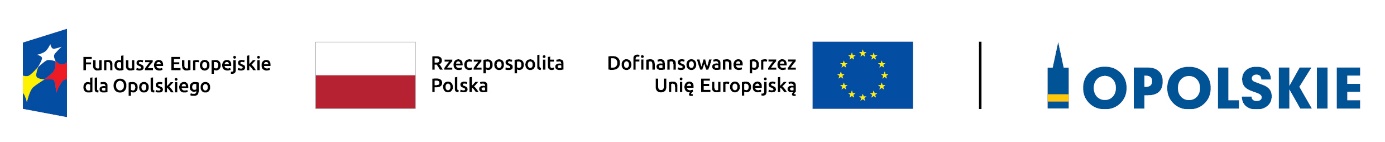 Załącznik do Uchwały Nr 93 KM FEO 2021-2027z dnia 26 marca 2024 r.KRYTERIA MERYTORYCZNE SZCZEGÓŁOWE DLA DZIAŁANIA
5.2 Aktywizacja zawodowa realizowana poza PUPprogramu regionalnego FEO 2021-2027 Dotyczy: typ przedsięwzięcia nr 2 i 4; projekt wybierany w postępowaniu niekonkurencyjnym.Zakres: Europejski Fundusz Społeczny PlusDotyczy następujących typów projektów/przedsięwzięć:2.	Aktywizacja zawodowa uczestników i absolwentów ochotniczych hufców pracy. 4.	Realizacja działań z zakresu wdrażania Gwarancji dla Młodzieży, np. Inicjatywa ALMA. Priorytet Priorytet 5 Fundusze Europejskie wspierające opolski rynek pracy i edukację5 Fundusze Europejskie wspierające opolski rynek pracy i edukację5 Fundusze Europejskie wspierające opolski rynek pracy i edukacjęDziałanieDziałanie5.2 Aktywizacja zawodowa realizowana poza PUP5.2 Aktywizacja zawodowa realizowana poza PUP5.2 Aktywizacja zawodowa realizowana poza PUPKryteria merytoryczne szczegółowe bezwzględne (TAK/NIE)Kryteria merytoryczne szczegółowe bezwzględne (TAK/NIE)Kryteria merytoryczne szczegółowe bezwzględne (TAK/NIE)Kryteria merytoryczne szczegółowe bezwzględne (TAK/NIE)LPNazwa kryteriumNazwa kryteriumDefinicjaOpis znaczenia kryterium122341.Uczestnikami projektu są osoby młode w wieku od 15 do 24 lat kwalifikujące się do wsparcia przez Ochotnicze Hufce Pracy.Uczestnikami projektu są osoby młode w wieku od 15 do 24 lat kwalifikujące się do wsparcia przez Ochotnicze Hufce Pracy.Osoby młode w wieku od 15 do 24 lat kwalifikujące się do wsparcia przez Ochotnicze Hufce Pracy zgodnie z zapisami ustawy z dnia 20 kwietnia 2004 r. o promocji zatrudnienia i instytucjach rynku pracy i Planem realizacji Gwarancji dla młodzieży w Polsce (aktualizacja z 2022 r. z dnia 
1 sierpnia 2022 r.).Osoby młode w wieku 15-24 lat to osoby kwalifikujące się do projektu od dnia, w którym przypadają 15 urodziny do dnia poprzedzającego 25 urodziny.Warunkiem spełnienia kryterium na etapie oceny projektu jest zamieszczenie we wniosku o dofinansowanie informacji w wyżej wymienionym zakresie.Kryterium jest weryfikowane na podstawie zapisów wniosku o dofinansowanie i/lub wyjaśnień udzielonych przez Wnioskodawcę i/lub informacji dotyczących projektu pozyskanych w inny sposób.Kryterium bezwzględne (0/1)2.Wsparcie osób młodych udzielane jest zgodnie ze standardami określonymi w Planie realizacji Gwarancji dla młodzieży w Polsce.Wsparcie osób młodych udzielane jest zgodnie ze standardami określonymi w Planie realizacji Gwarancji dla młodzieży w Polsce.Działania skierowane do osób młodych w wieku 15–24 lat są zgodne z zaleceniem Rady z dnia 30 października 2020 r. w sprawie pomostu do zatrudnienia – wzmocnienia gwarancji dla młodzieży oraz zastępującymi zalecenie Rady z dnia 22 kwietnia 2013 r. w sprawie ustanowienia gwarancji dla młodzieży (Dz. Urz. UE C 372 z 04.11.2020, str. 1) i z polskim Planem realizacji Gwarancji dla młodzieży w Polsce (aktualizacja z 2022 r. z dnia 1 sierpnia 2022 r.).Wsparcie osób młodych udzielane zgodnie ze standardami określonymi w Planie realizacji Gwarancji dla młodzieży w Polsce oznacza, iż w ciągu czterech miesięcy od dnia przystąpienia do projektu osobom młodym zostanie zapewniona wysokiej jakości oferta zatrudnienia, dalszego kształcenia, przyuczenia do zawodu, stażu lub inną formę pomocy prowadzącą do aktywizacji zawodowej. Wprowadzenie kryterium wynika z konieczności objęcia wsparciem osób młodych w wieku 15-24 lat przy jednoczesnym zapewnieniu im dobrej jakościowo oferty zatrudnienia, dalszego kształcenia, przyuczenia do zawodu, stażu lub inną formę pomocy prowadzącą do aktywizacji zawodowej dostosowanej do ich indywidualnych potrzeb 
i sytuacji, w ciągu 4 miesięcy od dnia przystąpienia do projektu.
Głównym celem realizacji działań w projekcie jest poprawa sytuacji młodych ludzi na rynku pracy czyli pomoc w wejściu na rynek pracy i dalszym na nim funkcjonowaniu.Warunkiem spełnienia kryterium na etapie oceny projektu jest zamieszczenie we wniosku o dofinansowanie informacji w wyżej wymienionym zakresie.Kryterium jest weryfikowane na podstawie zapisów wniosku o dofinansowanie i/lub wyjaśnień udzielonych przez Wnioskodawcę i/lub informacji dotyczących projektu pozyskanych w inny sposób.Kryterium bezwzględne (0/1)3.Wszyscy uczestnicy projektów zostaną objęci Indywidualnym Planem Działania lub innym dokumentem pełniącym analogiczną funkcję.Wszyscy uczestnicy projektów zostaną objęci Indywidualnym Planem Działania lub innym dokumentem pełniącym analogiczną funkcję.Wsparcie udzielane w ramach projektów z obszaru zatrudnienia i rynku pracy jest każdorazowo poprzedzane identyfikacją potrzeb uczestnika projektu, w tym m.in. poprzez diagnozowanie potrzeb szkoleniowych lub walidacyjnych (potwierdzanie nabytych wcześniej kwalifikacji i kompetencji), możliwości doskonalenia zawodowego oraz opracowaniem lub aktualizacją dla każdego uczestnika projektu Indywidualnego Planu Działania, o którym mowa w ustawie z dnia 20 kwietnia 2004 r. o promocji zatrudnienia i instytucjach rynku pracy, lub innego dokumentu pełniącego analogiczną funkcję. Dokument ten powinien określać zakres wsparcia udzielanego danej osobie, który jest z nią uzgodniony i może podlegać aktualizacji w trakcie projektu na wniosek tej osoby lub podmiotu udzielającego wsparcia.W przypadku jeżeli uczestnik posiada aktualny Indywidualny Plan Działania, to nie musi być on ponownie tworzony w ramach projektu.Warunkiem spełnienia kryterium na etapie oceny projektu jest zamieszczenie we wniosku o dofinansowanie informacji w wyżej wymienionym zakresie.Kryterium jest weryfikowane na podstawie zapisów wniosku o dofinansowanie i/lub wyjaśnień udzielonych przez Wnioskodawcę i/lub informacji dotyczących projektu pozyskanych w inny sposób.Kryterium bezwzględne (0/1)4.Beneficjent w projekcie zakłada koncentrację wsparcia na inteligentnych specjalizacjach, branżach zidentyfikowanych jako kluczowe dla rozwoju regionu w obszarze zawodów deficytowych oraz kompetencjach ekologicznych i cyfrowych.Beneficjent w projekcie zakłada koncentrację wsparcia na inteligentnych specjalizacjach, branżach zidentyfikowanych jako kluczowe dla rozwoju regionu w obszarze zawodów deficytowych oraz kompetencjach ekologicznych i cyfrowych.Wprowadzenie kryterium wynika z faktu, iż współczesny rynek pracy podlega nieustannym i dynamicznym zmianom. Nowe technologie, zmieniające się systemy zarządzania, informatyzacja, innowacyjne rodzaje usług powodują, że kwalifikacje i kompetencje pracowników muszą podlegać ciągłej aktualizacji. Ponadto, projekty realizowane w zakresie aktywizacji zawodowej muszą uwzględniać specyfikę wewnątrzregionalną.Inteligentne specjalizacje należy rozumieć jako: regionalne specjalizacje inteligentne, potencjalne regionalne specjalizacje inteligentne i potencjalne regionalne specjalizacje inteligentne zgodnie z Rozdziałem pn. „Identyfikacja regionalnych specjalizacji inteligentnych” Regionalnej  Strategii Innowacji Województwa Opolskiego 2030 (załącznik do Uchwały nr 5624/2021 Zarządu Województwa Opolskiego z dnia 4 października 2021 r.).Branże zidentyfikowane jako kluczowe dla rozwoju regionu w obszarze zawodów deficytowych na podstawie: https://barometrzawodow.pl/modul/prognozy-na-plakatach?publication=province&province=8&county=&year=2024&form-group%5B%5D=all aktualny na dzień przyznania wsparcia.Warunkiem spełnienia kryterium na etapie oceny projektu jest zamieszczenie we wniosku o dofinansowanie informacji w wyżej wymienionym zakresie.Kryterium jest weryfikowane na podstawie zapisów wniosku o dofinansowanie i/lub wyjaśnień udzielonych przez Wnioskodawcę i/lub informacji dotyczących projektu pozyskanych w inny sposób.Kryterium bezwzględne (0/1)5.Projekt zakłada, że udział 
w projekcie osoby młodej 
w wieku 15-24 lat każdorazowo będzie poprzedzony oceną umiejętności cyfrowych a także zakłada uzupełnienie poziomu umiejętności cyfrowych.Projekt zakłada, że udział 
w projekcie osoby młodej 
w wieku 15-24 lat każdorazowo będzie poprzedzony oceną umiejętności cyfrowych a także zakłada uzupełnienie poziomu umiejętności cyfrowych.Do oceny umiejętności cyfrowych zostanie wykorzystane „Europejskie narzędzie do oceny poziomu kompetencji cyfrowych” (https://europa.eu/europass/digitalskills/screen/questionnaire/generic) lub innego narzędzia rekomendowanego i udostępnionego przez ministra właściwego do spraw pracy, który odpowiada za nadzór nad realizacją Planu realizacji Gwarancji dla młodzieży w Polsce.W zależności od wyników oceny osoby młodej, należy zaproponować uzupełnienie poziomu umiejętności cyfrowych. W trakcie oceny, należy uwzględnić możliwości psychofizyczne danej osoby.Warunkiem spełnienia kryterium na etapie oceny projektu jest zamieszczenie we wniosku o dofinansowanie informacji w wyżej wymienionym zakresie.Kryterium jest weryfikowane na podstawie zapisów wniosku o dofinansowanie i/lub wyjaśnień udzielonych przez Wnioskodawcę i/lub informacji dotyczących projektu pozyskanych w inny sposób.Kryterium bezwzględne (0/1)6.Projekt zakłada realizację działań towarzyszących aktywizacji edukacyjno – zawodowej.Projekt zakłada realizację działań towarzyszących aktywizacji edukacyjno – zawodowej.Projekt zakłada działania towarzyszące aktywizacji edukacyjno- zawodowej jako uzupełnienie do działań w ramach instrumentów 
i usług rynku pracy wynikających w Ustawy z dnia 20 kwietnia 2004 r. 
o promocji zatrudnienia i instytucjach rynku pracy, z wyłączeniem robót publicznych realizowanych w projektach OHP (zgodnie zapisami Planu realizacji Gwarancji dla młodzieży w Polsce aktualizacja z 2022 r. z dnia 
1 sierpnia 2022 r. ), z uwzględnieniem specyficznych potrzeb osób młodych, w tym:- identyfikacja deficytów edukacyjnych i społeczno-wychowawczych, potrzeb i umiejętności danej osoby służące doborowi form wsparcia (instrumentów i usług rynku pracy) do indywidualnej sytuacji danej osoby; - opieka ukierunkowana na osobę młodą m.in. poprzez doradztwo, poradnictwo i mentoring służące zmotywowaniu oraz przygotowaniu danej osoby do wejścia na rynek pracy i na wymogi związane z uczeniem się przez całe życie; - wsparcie osób młodych w wyrównywaniu zaległości edukacyjnych oraz rozwijanie umiejętności m.in. poprzez organizację zajęć pozalekcyjnych oraz zajęć integracyjnych i rozwoju osobistego; - wsparcie rozwoju kompetencji emocjonalno-społecznych m.in. poprzez zajęcia terapeutyczno-korekcyjne, szkolenia z zakresu tzw. Kompetencji miękkich służące redukcji zachowań dysfunkcjonalnych; - wsparcie osób młodych w podnoszeniu umiejętności zawodowych i kompetencji społecznych potrzebnych do wykonywania danego zawodu m.in. poprzez organizację różnego typu szkoleń służących do skutecznego wejścia na rynek pracy i pomyślnego funkcjonowania w społeczeństwie.Warunkiem spełnienia kryterium na etapie oceny projektu jest zamieszczenie we wniosku o dofinansowanie informacji w wyżej wymienionym zakresie.Kryterium jest weryfikowane na podstawie zapisów wniosku o dofinansowanie i/lub wyjaśnień udzielonych przez Wnioskodawcę i/lub informacji dotyczących projektu pozyskanych w inny sposób.Kryterium bezwzględne (0/1)